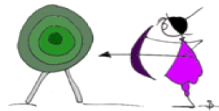 Cel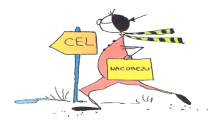 NaCoBeZuOcenaRozumiesz, czym jest aspekt czasownika.Rozpoznajesz czasownik.Rozumiesz, czym jest aspekt czasownika.Rozpoznajesz kategorie gramatyczne czasownika.Rozumiesz, czym jest aspekt czasownika.Tworzysz zaproszenie z użyciem czasowników w wybranych kategoriach gramatycznych. Rozumiesz, czym jest aspekt czasownika.Rozpoznajesz aspekt czasownika.Rozumiesz, czym jest aspekt czasownika.Tworzysz czasowniki dokonane 
i niedokonane.Pytanie kluczowe: Wolisz się uczyć czy nauczyć?Pytanie kluczowe: Wolisz się uczyć czy nauczyć?Pytanie kluczowe: Wolisz się uczyć czy nauczyć?CelNaCoBeZuOcenaRozumiesz, czym jest aspekt czasownika.Rozpoznajesz czasownik.Rozumiesz, czym jest aspekt czasownika.Rozpoznajesz kategorie gramatyczne czasownika.Rozumiesz, czym jest aspekt czasownika.Tworzysz zaproszenie z użyciem czasowników w wybranych kategoriach gramatycznych. Rozumiesz, czym jest aspekt czasownika.Rozpoznajesz aspekt czasownika.Rozumiesz, czym jest aspekt czasownika.Tworzysz czasowniki dokonane 
i niedokonane.Pytanie kluczowe: Wolisz się uczyć czy nauczyć?Pytanie kluczowe: Wolisz się uczyć czy nauczyć?Pytanie kluczowe: Wolisz się uczyć czy nauczyć?